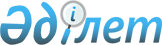 1997 жылғы 5 маусымдағы N 166 өкiмiне өзгерiс енгiзу туралыҚазақстан Республикасы Премьер-Министрiнiң өкiмi 1997 жылғы 26 маусымдағы N 198



          Қазақстан Республикасы Премьер-Министрiнiң 1997 жылғы 5
маусымдағы N 166  
 R970166_ 
  өкiмiне мынадай өзгерiс енгiзiлсiн:




          1-тармақтағы "61 миллион АҚШ доллары" деген сөздер "61890000
(алпыс бiр миллион сегiз жүз тоқсан мың) АҚШ доллары" деген сөздермен
ауыстырылсын.




          2. Қазақстан Республикасының Ұлттық Банкiне Қазақстан
Республикасының мемлекеттiк Медетшi банкiне "ТұранӘлем Банк" ЖАҚ-ның
қарыздың берешегiнiң бөлiгiн алу үшiн 61890000 (алпыс бiр миллион
сегiз жүз тоқсан мың) АҚШ доллары мөлшерiнде несие қаражаттарын беру
мәселесiн қарау ұсынылсын.








          Премьер-Министр








					© 2012. Қазақстан Республикасы Әділет министрлігінің «Қазақстан Республикасының Заңнама және құқықтық ақпарат институты» ШЖҚ РМК
				